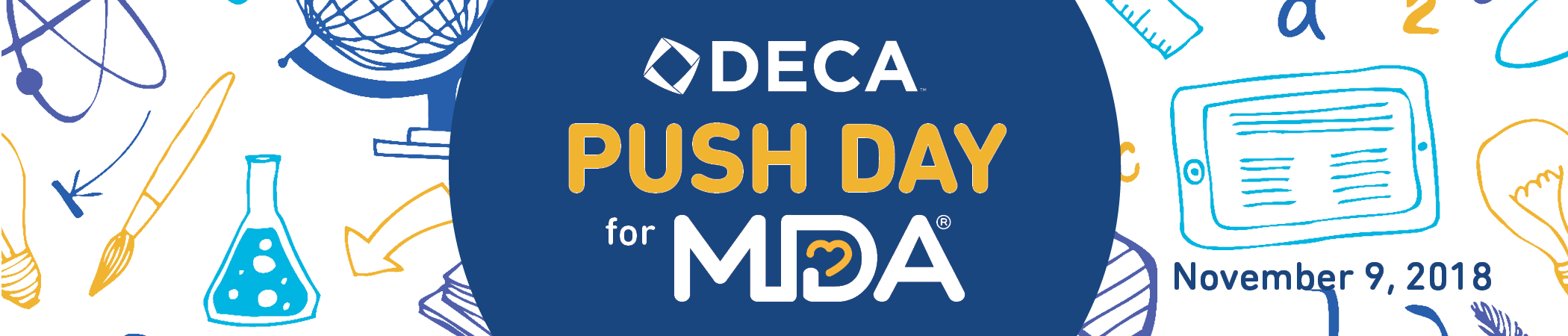 Fundraising IdeasThere are a lot of fun ways that DECA chapters can raise money for MDA during Push Day. We encourage you to pick a fundraising event that best suits your school and individual chapter. Don’t let this list hold you back though; if you have a great idea that is not included below, feel free to try it out! The opportunities for DECA to help MDA are endless. Check out the back of this form for a description of various ideas. Penny WarsMiracle Minutes Change jars at Lunch or Sporting EventsCandy Grams/Flower GramsBake SaleFashion Show/Talent ShowConcert/FestivalCarnivalTeacher vs. Student Basketball Game or other sporting eventCornhole/Dodgeball TournamentMovie NightTrivia NightDunk Tank (with a Teacher or Principal!) Penny Wars: There are a variety of ways that a Penny War can take place. Here is a Pie in the Face example: Set up two or more large coin containers, each with a person’s photo on the front. The principal, vice principal, beloved teacher, or other well-known school figure are all good candidates. Students or staff add points with their coins, and subtract points with dollar bills. Example: A quarter equals 25 points, and a $1 would subtract 100 points. The “winning” container (one with most points) earns a pie planted in that person’s face!Miracle Minute: At a specific time, for one minute, students race to collect as much money as possible. This can be done during a specific minute of the school day, or a sporting event. If you are collecting money during the school, day, make an announcement to mark the beginning of the competition. Money will be collected in a bucket at the front of each classroom and can be donated in spare change, bills, and checks. DECA members then collect it before the end of the day. Be sure to advertise in advance so everyone can bring their cash to school. Teacher vs. Student Game: Basketball and volleyball are great sports to hold a teacher versus student game. Hold sign-ups ahead of time for students and teachers, forming one big “student” team and one big “teacher” team. Allow students to play 10-15 minutes in the game, making sure everyone plays. Charge an admission fee for spectators to watch, and make a few extra dollars selling concession items. Trivia Night: Pick a fun topic such as “The Office” or “Harry Potter” and host a trivia night. Charge an admission fee for teams. Make a few extra dollars by selling concessions or holding a raffle. You can also sell mulligans: When a team gets in a pinch and just cannot come up with an answer to a trivia question, they can purchase “mulligans”. When a team does not know an answer, they may place a mulligan sticker on their answer sheet and it will be counted as a correct answer.Dunk Tank: Rent a dunk tank and sell chances for students to dunk teachers! Choose principals, secretaries, or notable teachers that you think students would love to dunk in water. Sell single chances, or a “bundle” of chances at a discounted rate (1 chance for $5 or 5 chances for $20). Hold this event either during the school day (possibly during lunch hour), or after school. For more clarification on any of the provided fundraising ideas, please reach out to Kelsey at kbuettner@mdausa.org or 317-824-4800.